18 группа    литература     4 апреляТема урока « Биография В. В. Маяковского»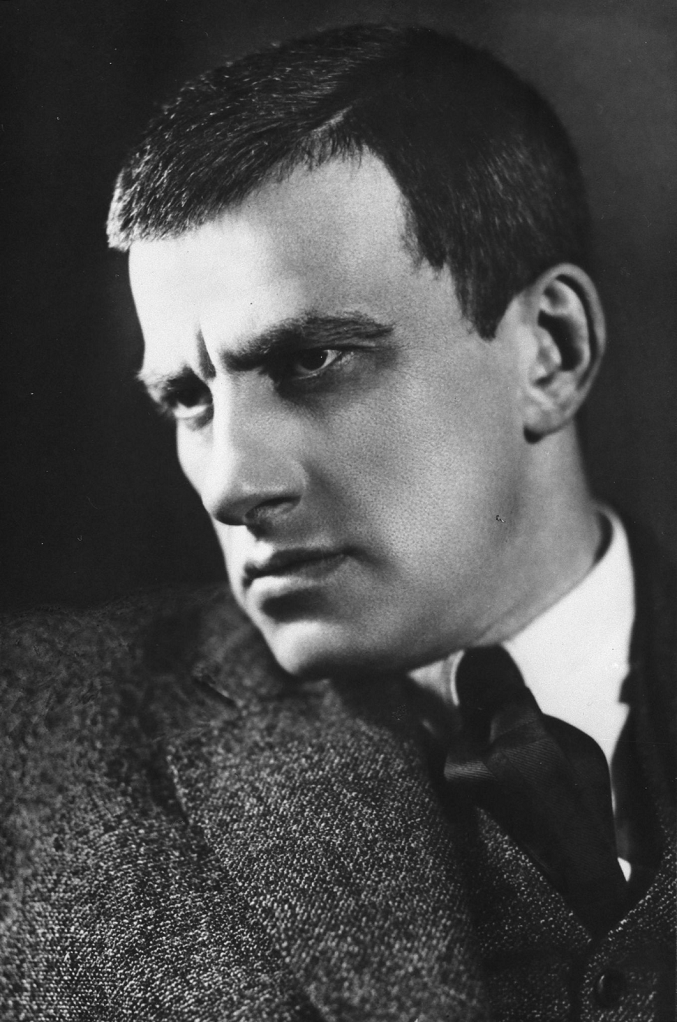 Задания:Пройдите по ссылке и познакомьтесь с краткими сведениями о биографии В. В. Маяковского.Прокомментируйте все даты, указанные в статье.Пройдите тест. Сообщите о результате.https://obrazovaka.ru/alpha/m/mayakovskij-vladimir-vladimirovich-mayakovsky-vladimir-vla-dimirovichСоставьте письменный рассказ об одном из фактов биографии В. В. Маяковского:Маяковский – футурист.Турне футуристов по России.В. В. Маяковский и М. Денисова.История создания поэмы « Облако в штанах».